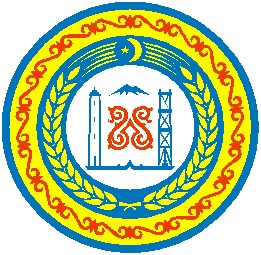 РОССИЙСКАЯ ФЕДЕРАЦИЯЧЕЧЕНСКАЯ   РЕСПУБЛИКААДМИНИСТРАЦИЯ РОШНИ-ЧУЙСКОГО СЕЛЬСКОГО ПОСЕЛЕНИЯУРУС-МАРТАНОВСКОГО МУНИЦИПАЛЬНОГО РАЙОНАПОСТАНОВЛЕНИЕ31.12.2013г.                     		                         № 30«Об утверждении административного регламентаисполнения муниципальной функции по осуществлению муниципального контроля в области использования и охраны особо охраняемых природных территорий местного значения Рошни-Чуйского сельского поселения» В целях организации и осуществления муниципального контроля в области использования и охраны, особо охраняемых природных территорий местного значения Горского сельского поселения, руководствуясь Федеральным законом от 06 октября 2003 года № 131-ФЗ «Об общих принципах организации местного самоуправления в Российской Федерации», Федеральным законом от 26 декабря 2008 года № 294-ФЗ «О защите прав юридических лиц и индивидуальных предпринимателей при осуществлении государственного контроля (надзора) и муниципального контроля», Федеральным законом от 27 июля 2008 года № 210-ФЗ «Об организации предоставления государственных и муниципальных услуг», ст.33 Федерального закона от 14 марта 1995 года № 33-ФЗ «Об особо охраняемых природных территориях», Администрация Рошни-Чуйского сельского поселения ПОСТАНОВЛЯЕТ: Утвердить  прилагаемый административный регламент исполнения муниципальной функции  по осуществлению муниципального контроля в области использования и охраны, особо охраняемых природных территорий местного значения Рошни-Чуйского сельского поселения.  Ответственность за сопровождение и соответствие действующему законодательству настоящего административного регламента возложить на заместителя главы Администрации Рошни-Чуйского сельского поселения Дагиева М.У. Настоящее постановление разместить на официальном сайте Администрации Рошни-Чуйского сельского поселения.Контроль за исполнением настоящего постановления оставляю за собой.Глава Администрации Рошни-Чуйского сельского поселения                                             В.М.ЗакаевУтвержденПостановлением главы АдминистрацииРошни-Чуйского сельского поселения от 31.12.2014г. № 30АДМИНИСТРАТИВНЫЙ РЕГЛАМЕНТпо предоставлению муниципальной услуги «Муниципальный контроль в области использования и охраны, особо охраняемых  природных территории муниципального  образования Рошни-Чуйского сельского поселения                     Урус-Мартановского муниципального района» Статья 1.Общие положения 1.1. Административный регламент исполнения муниципальной функции «Осуществление муниципального контроля в области использования и охраны, особо охраняемых природных территорий местного значения Рошни-Чуйского сельского поселения» (далее – Административный регламент). Разработан в целях повышения качества исполнения муниципальной функции по осуществлению муниципального контроля в области использования и охраны окружающей среды на особо охраняемых природных территорий местного значения Рошни-Чуйского сельского поселения (далее – муниципальный контроль). Определяет сроки и последовательность действий (административные процедуры) при осуществлении муниципального контроля.   1.2. Исполнение муниципального контроля осуществляет Глава администрации Рошни-Чуйского сельского поселения (далее – уполномоченное лицо). 1.3. Перечень нормативных правовых актов, регулирующих исполнение муниципальной функции: -  Федеральный закон  от 14.03.1995 № 33-ФЗ «Об особо охраняемых природных территориях»; - Федеральный закон от 06.10.2003 № 131-ФЗ «Об общих принципах организации местного самоуправления в Российской Федерации»; - Федеральный закон от 26.12.2008 № 294-ФЗ «О защите прав юридических лиц и индивидуальных предпринимателей при осуществлении государственного контроля (надзора) и муниципального контроля»; - Федеральный закон от 02.05.2006 № 59-ФЗ «О порядке рассмотрения обращений граждан Российской Федерации»; - Настоящий Регламент1.4. Предметом муниципального контроля является соблюдение при осуществлении деятельности на особо охраняемых территориях юридическими лицами, индивидуальными предпринимателями требований, установленных муниципальными правовыми актами, а также требований, установленных федеральными законами, законами субъектов РоссийскойФедерации, в области охраны окружающей среды на особо охраняемых территориях. 1.5. Руководитель и иное должностное лицо, индивидуальный предприниматель, их уполномоченный представитель имеют право: 1) непосредственно присутствовать при проведении проверки, давать объяснения по вопросам, относящимся к предмету проверки; 2) получать от специалистов информацию, которая относится к предмету проверки и предоставление которой предусмотрено Федеральный закон от 26.12.2008 N 294-ФЗ "О защите прав юридических лиц и индивидуальных предпринимателей при осуществлении государственного контроля (надзора) и муниципального контроля"; 3) знакомиться с результатами проверки и указывать в акте проверки о своем ознакомлении с результатами проверки, согласии или несогласии с ними, а также с отдельными действиями специалистов;  4) обжаловать действия (бездействие) специалистов, повлекшие за собой нарушение прав юридического лица, индивидуального предпринимателя при проведении проверки, в административном (досудебном)  и (или) судебном порядке в соответствии с законодательством Российской Федерации; 5) осуществлять защиту своих прав и (или) законных интересов в порядке, установленном законодательством Российской Федерации. 1.6. При проведении проверок юридические лица обязаны обеспечить присутствие руководителей, иных должностных лиц или уполномоченных представителей юридических лиц; индивидуальные предприниматели обязаны присутствовать или обеспечить присутствие уполномоченных представителей, ответственных за организацию и проведение мероприятий по выполнению обязательных требований и требований, установленных муниципальными правовыми актами. 1.7. Уполномоченное лицо при осуществлении муниципального контроля имеет право: 1) своевременно и в полной мере исполнять предоставленные в соответствии с законодательством Российской Федерации полномочия по предупреждению, выявлению и пресечению нарушений обязательных требований и требований, установленных муниципальными правовыми актами; 2) соблюдать законодательство Российской Федерации, права и законные интересы юридического лица, индивидуального предпринимателя, проверка которых проводится; 3) проводить проверку на основании распоряжения главы администрации Рошни-Чуйского сельского поселения и ее проведении в соответствии с ее назначением; 4) проводить проверку только во время исполнения служебных обязанностей, выездную проверку только при предъявлении служебных удостоверений, копии распоряжения главы администрации Рошни-Чуйского сельского поселения,  копии документа о согласовании проведения проверки;5) не препятствовать руководителю, иному должностному лицу или уполномоченному представителю юридического лица, индивидуальному предпринимателю, его уполномоченному представителю присутствовать при проведении проверки и давать разъяснения по вопросам, относящимся к предмету проверки; 6) предоставлять руководителю, иному должностному лицу или уполномоченному представителю юридического лица, индивидуальному предпринимателю, его уполномоченному представителю, присутствующим при проведении проверки, информацию и документы, относящиеся к предмету проверки; 7) знакомить руководителя, иного должностного лица или уполномоченного представителя юридического лица, индивидуального предпринимателя, его уполномоченного представителя с результатами проверки; 8) учитывать при определении мер, принимаемых по фактам выявленных нарушений, соответствие указанных мер тяжести нарушений, их потенциальной опасности для жизни, здоровья людей, для животных, растений, окружающей среды, безопасности государства, для возникновения чрезвычайных ситуаций природного и техногенного характера, а также не допускать необоснованное ограничение прав и законных интересов граждан, в том числе индивидуальных предпринимателей, юридических лиц; 9) доказывать обоснованность своих действий при их обжаловании юридическими лицами, индивидуальными предпринимателями в порядке, установленном законодательством Российской Федерации; 10) соблюдать сроки проведения проверки, установленные настоящим Административным регламентом; 11) не требовать от юридического лица, индивидуального предпринимателя документы и иные сведения, представление которых не предусмотрено законодательством Российской Федерации; 12) перед началом проведения выездной проверки по просьбе руководителя, иного должностного лица или уполномоченного представителя юридического лица, индивидуального предпринимателя, его уполномоченного представителя ознакомить их с положениями Административного регламента, в соответствии с которым проводится проверка; 13) осуществлять запись о проведенной проверке в журнале учета проверок (приложение № 7). 1.8. Глава администрации Рошни-Чуйского сельского поселения при осуществлении муниципального контроля не вправе: 1) проверять выполнение обязательных требований и требований, установленных муниципальными правовыми актами, если такие требования не относятся к полномочиям органа муниципального контроля; 2) требовать представления документов, информации, образцов продукции, проб обследования объектов окружающей среды и объектов производственной среды, если они не являются объектами проверки или не относятся к предмету проверки, а также изымать оригиналы таких документов; 3) отбирать образцы продукции, пробы обследования объектов окружающей среды и объектов производственной среды для проведения их исследований, испытаний, измерений без оформления протоколов об отборе указанных образцов, проб по установленной форме и в количестве, превышающем нормы, установленные национальными стандартами, правилами отбора образцов, проб и методами их исследований, испытаний, измерений, техническими регламентами или действующими до дня их вступления в силу иными нормативными техническими документами и правилами и методами исследований, испытаний, измерений; 4) распространять информацию, полученную в результате проведения проверки и составляющую государственную, коммерческую, служебную, иную охраняемую законом тайну, за исключением случаев, предусмотренных законодательством Российской Федерации; 5) превышать установленные сроки проведения проверки; 6) осуществлять выдачу юридическим лицам, индивидуальным предпринимателям предписаний или предложений о проведении за их счет мероприятий по контролю. 1.9. Конечным результатом исполнения муниципальной функции  является составление акта проверки юридического лица, индивидуального предпринимателя (приложение №4). Статья 2. Требования к порядку исполнения муниципального контроля. 2.1. Место нахождения администрации: 366510: ЧР,Урус-Мартановский район с.Рошни-Чуул.Героев ВВ752.2. График работы Главы администрации Рошни-Чуйского сельского поселения, исполняющего муниципальный контроль: Понедельник-четверг с 09-00 до 18-00 перерыв на обед с 13-00 до 14-00 Пятница с 09-00 до 18-00 перерыв на обед с 13-00 до 14-00 Суббота-воскресенье – выходные дни. Информирование о порядке исполнения муниципального контроля осуществляется: - непосредственно по адресу: ЧР,Урус-Мартановский район с.Рошни-Чу ул.Героев ВВ75- с использованием средств телефонной связи (телефон: 8 (871-45) 2-24-12 - посредством размещения Регламента в сети Интернет на официальном сайте. 2.1.2. Индивидуальное информирование заинтересованных лиц по процедуре исполнения муниципального контроля осуществляется: - в устной форме лично или по телефону; - в письменной форме - по письменным обращениям,  посредством почтовых отправлений или электронных средств коммуникации. 2.1.3. При ответах на телефонные звонки и при личном обращении  уполномоченное лицо подробно информируют обратившихся. 2.1.4. Поступившее в администрацию Рошни-Чуйского сельского поселения письменное обращение заинтересованного лица о порядке исполнения муниципального контроля регистрируется в соответствии с правилами делопроизводства, установленными в администрации Рошни-Чуйского сельского поселения, и  передается для подготовки ответа Главе администрации Рошни-Чуйского сельского поселения, ответственному за исполнение муниципального контроля. 2.1.5. Подготовка ответа на письменное обращение о порядке исполнения муниципального контроля осуществляется с соблюдением требований, установленных Федеральным законом от 2 мая 2006 года N 59-ФЗ "О порядке рассмотрения обращений граждан Российской Федерации".  Ответ направляется почтовой связью или с помощью электронных средств коммуникации (в зависимости от способа доставки ответа, указанного в письменном обращении или способа обращения заявителей) в срок до 30 календарных дней со дня регистрации обращения. 2.2. Плата с юридических лиц, индивидуальных предпринимателей за исполнение муниципального контроля не взимается. 2.3. Проверки юридических лиц и индивидуальных предпринимателей при осуществлении муниципального контроля в области использования и охраны особо охраняемых природных территорий на территории Рошни-Чуйского сельского поселения проводятся в следующие сроки: - плановые проверки – в сроки, установленные ежегодным планом проведения плановых проверок, утвержденным главой администрации Рошни-Чуйского сельского поселения; - внеплановые проверки – в срок, установленный статьей 10 Федерального закона от 26.12.2008 № 294-ФЗ. Срок проведения документарной, выездной проверки (как плановой, так и внеплановой) не может превышать двадцать рабочих дней. В отношении одного субъекта малого предпринимательства общий срок проведения плановой выездной проверки не может превышать пятьдесят часов для малого предприятия и пятнадцать часов - для микро предприятия в год. В исключительных случаях, связанных с необходимостью проведения сложных и (или) длительных исследований, испытаний, специальных экспертиз и расследований на основании мотивированных предложений Главы администрации Рошни-Чуйского сельского поселения, проводящего выездную плановую проверку, срок проведения выездной плановой проверки может быть продлен, но не более чем на двадцать рабочих дней в отношении малых предприятий, микропредприятий - не более чем на пятнадцать часов.  Статья 3. Административные процедурыПроверки юридических лиц и индивидуальных предпринимателей при исполнении муниципального контроля (далее – Проверки) могут быть плановыми и неплановыми, документарными и выездными. При исполнении муниципального контроля уполномоченное лицо  взаимодействует с: - органами прокуратуры в части согласования проведения внеплановой выездной проверки; - органами государственного контроля (надзора). Исполнение муниципального контроля включает в себя следующие административные процедуры: 1) формирование ежегодного плана проведения плановых проверок; 2) организация проведения плановой проверки;   3) организация проведения внеплановой проверки; 4) проведение документарной проверки; 5) проведение выездной проверки; 6) выдача предписания при выявлении нарушений в области использования и охраны окружающей среды на особо охраняемых природных территориях местного значения; 7) принятие мер, по привлечению в отношении лиц, допустивших выявленные нарушения, к ответственности; 8) контроль исполнения предписания. 3.1. Формирование ежегодного плана проведения плановых проверок 3.1.1. План проведения плановых проверок ежегодно утверждается главой администрации Рошни-Чуйского сельского поселения. 3.1.2. В срок до 1 сентября года, предшествующего году проведения плановых проверок, администрация Рошни-Чуйского сельского поселения направляет в порядке, установленном Правительством Российской Федерации, проект ежегодного плана проведения плановых проверок в Урус-Мартановскую районную прокуратуру. 3.1.3. В срок до 1 ноября года, предшествующего году проведения плановых проверок, администрация Рошни-Чуйского сельского поселения направляет в Урус-Мартановскую прокуратуру утвержденный ежегодный план проведения плановых проверок. 3.1.4.   Основанием для включения плановой проверки в ежегодный план проведения плановых проверок является истечение трех лет со дня: 1) государственной регистрации юридического лица, индивидуального предпринимателя; 2) окончания проведения последней плановой проверки юридического лица, индивидуального предпринимателя; 3) начала осуществления юридическим лицом, индивидуальным предпринимателем предпринимательской деятельности в соответствии с представленным в уполномоченный Правительством Российской Федерации в соответствующей сфере федеральный орган исполнительной власти уведомлением о начале осуществления отдельных видов предпринимательской деятельности в случае выполнения работ или предоставления услуг, требующих представления указанного уведомления. 3.1.5. Специалист, ответственный за формирование ежегодного плана проведения плановых проверок, определяется должностной инструкцией. 3.2. Организация проведения плановой проверки 3.2.1. Предметом плановой проверки является соблюдение юридическим лицом, индивидуальным предпринимателем в процессе осуществления деятельности в области использования и охраны окружающей среды на особо охраняемых природных территориях местного значения обязательных требований и требований, установленных муниципальными правовыми актами, а также соответствие сведений, содержащихся в уведомлении о начале осуществления отдельных видов предпринимательской деятельности, обязательным требованиям. 3.2.2. В отношении каждого юридического лица и индивидуального предпринимателя плановые проверки проводятся не чаще одного раза в три года. В отношении юридического лица и индивидуального предпринимателя плановая проверка может быть проведена не ранее чем через три года с момента его государственной регистрации. 3.2.3. Плановая проверка проводится в форме документарной проверки и (или) выездной проверки. 3.2.4. Основанием для проведения плановой проверки является наступление плановой даты, утвержденного на соответствующий год плана проведения плановых проверок. При подготовке к проведению плановой проверки издается распоряжение Администрации Рошни-Чуйского сельского поселения (далее - распоряжение)       (приложение №2) по форме, установленной Приказом Министерства экономического развития РФ от 30.04.2009 № 141 (с последующими изменениями). Проект распоряжения оформляется Главой Администрации Рошни-Чуйского сельского поселения, ответственного за исполнение муниципального контроля. О проведении плановой проверки юридическое лицо, индивидуальный предприниматель уведомляются не позднее, чем за три рабочих дня до начала ее проведения посредством направления копии распоряжения администрации Рошни-Чуйского сельского поселения заказным почтовым отправлением с уведомлением о вручении или иным доступным способом (факсом, нарочным). 3.3. Организация проведения внеплановой проверки Проверка, не включенная в план, является внеплановой. Внеплановые проверки проводятся в форме документарной и (или) выездной проверки При подготовке к проведению внеплановой проверки издается распоряжение администрации Рошни-Чуйского сельского поселения. 3.3.1. Предметом внеплановой проверки является соблюдение юридическим лицом, индивидуальным предпринимателем в процессе осуществления деятельности обязательных требований и требований, установленных муниципальными правовыми актами, выполнение предписаний органов государственного контроля (надзора), органов муниципального контроля, проведение мероприятий по предотвращению причинения вреда жизни, здоровью граждан, вреда животным, растениям, окружающей среде, по обеспечению безопасности государства, по предупреждению возникновения чрезвычайных ситуаций природного и техногенного характера, по ликвидации последствий причинения такого вреда. 3.3.2. Основанием для проведения внеплановой проверки является: 1) истечение срока исполнения юридическим лицом, индивидуальным предпринимателем ранее выданного предписания об устранении выявленного нарушения обязательных требований и (или) требований, установленных муниципальными правовыми актами; 2) поступление в органы муниципального контроля обращений и заявлений граждан, в том числе индивидуальных предпринимателей, юридических лиц, информации от органов государственной власти, органов местного самоуправления, из средств массовой информации о следующих фактах: а) возникновение угрозы причинения вреда жизни, здоровью граждан, вреда животным, растениям, окружающей среде, объектам культурного наследия (памятникам истории и культуры) народов Российской Федерации, безопасности государства, а также угрозы чрезвычайных ситуаций природного и техногенного характера; б) причинение вреда жизни, здоровью граждан, вреда животным, растениям, окружающей среде, а также возникновение чрезвычайных ситуаций природного и техногенного характера; 3) приказ (распоряжение) руководителя органа государственного контроля (надзора), изданный в соответствии с поручениями Президента Российской Федерации, Правительства Российской Федерации и на основании требования прокурора о проведении внеплановой проверки в рамках надзора за исполнением законов по поступившим в органы прокуратуры материалам и обращениям. 3.3.3. Обращения и заявления, не позволяющие установить лицо, обратившееся в администрацию Рошни-Чуйского сельского поселения, а также обращения и заявления, не содержащие сведений о фактах нарушений законодательства, при наличии которых проводится внеплановая проверка, не могут служить основанием для проведения внеплановой проверки. 3.3.4. Внеплановая проверка юридического лица, индивидуального предпринимателя может быть проведена по основаниям, указанным в   подпункте 2. пункта 3.3.2. настоящего Административного регламента, после согласования с органом прокуратуры по месту осуществления деятельности такого юридического лица, индивидуального предпринимателя. 3.3.5. Согласование проведения внеплановой выездной проверки юридического лица, индивидуального предпринимателя с органом прокуратуры осуществляется на основании заявления, типовая форма которого установлена Приказом Министерства экономического развития РФ от 30.04.2009 № 141 (с последующими изменениями) (приложение № 3).3.3.6. К заявлению прилагаются копия распоряжения о проведении внеплановой выездной проверки и документы, которые содержат сведения, послужившие основанием ее проведения. 3.3.7. Заявление о согласовании проведения внеплановой выездной проверки юридического лица, индивидуального предпринимателя и прилагаемые к нему документы рассматриваются органом прокуратуры в день их поступления в целях оценки законности проведения внеплановой выездной проверки. 3.3.8. По результатам рассмотрения Заявления о согласовании проведения внеплановой выездной проверки юридического лица, индивидуального предпринимателя и прилагаемых к нему документов, прокурором или его заместителем принимается решение о согласовании проведения внеплановой выездной проверки или об отказе в согласовании ее проведения. 3.3.9. Если основанием для проведения внеплановой выездной проверки является причинение вреда жизни, здоровью граждан, вреда животным, растениям, окружающей среде, а также возникновение чрезвычайных ситуаций природного и техногенного характера, обнаружение нарушений обязательных требований, и требований, установленных муниципальными правовыми актами, в момент совершения таких нарушений в связи с необходимостью принятия неотложных мер Глава администрации Рошни-Чуйского сельского поселения, ответственный за исполнение муниципального контроля, вправе приступить к проведению внеплановой выездной проверки незамедлительно с извещением органов прокуратуры об осуществлении мероприятий по муниципальному контролю посредством направления соответствующих документов в течение двадцати четырех часов. В таком случае предварительное уведомление юридических лиц, индивидуальных предпринимателей о начале проведения внеплановой выездной проверки не требуется. 3.3.10. О проведении внеплановой выездной проверки, за исключением внеплановой выездной проверки, основания, проведения которой указаны в пункте 3.3.9. настоящего Административного регламента, юридическое лицо, индивидуальный предприниматель уведомляются уполномоченным органом не менее чем за двадцать четыре часа до начала ее проведения любым доступным способом. 
       3.4. Проведение документарной проверки 3.4.1. Предметом документарной проверки являются сведения, содержащиеся в документах юридического лица, индивидуального предпринимателя, устанавливающих их организационно-правовую форму, права и обязанности, документы, используемые при осуществлении их деятельности и связанные с исполнением ими обязательных требований и требований, установленных муниципальными правовыми актами, исполнением предписаний. 3.4.2. Организация документарной проверки (как плановой, так и внеплановой) проводится по месту нахождения уполномоченного органа. 3.4.3. В процессе проведения документарной проверки Главой администрации Рошни-Чуйского сельского поселения, в первую очередь рассматриваются документы юридического лица, индивидуального предпринимателя, имеющиеся в распоряжении администрации Рошни-Чуйского сельского поселения: учредительные документы юридического лица, индивидуального предпринимателя, договора аренды земельных участков, документы, подтверждающие правомерность осуществляемой деятельности. Юридическое лицо, индивидуальный предприниматель вправе представить указанные документы и информацию в уполномоченный орган по собственной инициативе. 3.4.4. В случае если достоверность сведений, содержащихся в документах, имеющихся в распоряжении администрации Рошни-Чуйского сельского поселения, вызывает обоснованные сомнения, либо эти сведения не позволяют оценить исполнение юридическим лицом, индивидуальным предпринимателем обязательных требований или требований, установленных муниципальными правовыми актами, в адрес юридического лица, адрес индивидуального предпринимателя направляется мотивированный запрос с требованием представить иные необходимые для рассмотрения в ходе проведения документарной проверки документы. К запросу прилагается заверенная  копия распоряжения администрации Рошни-Чуйского сельского поселения о проведении документарной проверки. 3.4.5.  В течение десяти рабочих дней со дня получения мотивированного запроса юридическое лицо, индивидуальный предприниматель обязаны направить в администрацию Рошни-Чуйского сельского поселения указанные в запросе документы. 3.4.6. Указанные в запросе документы представляются в виде копий, заверенных печатью и подписью индивидуального предпринимателя, руководителя юридического лица. Не допускается требовать нотариального удостоверения копий документов, если иное не предусмотрено законодательством Российской Федерации. 3.4.7. В случае если в ходе документарной проверки выявлены ошибки и (или) противоречия в представленных юридическим лицом, индивидуальным предпринимателем документах, либо несоответствие сведений, содержащихся в этих документах, сведениям, содержащимся в имеющихся у администрации Рошни-Чуйского сельского поселения документах и (или) полученным в ходе осуществления муниципального контроля, информация об этом направляется юридическому лицу, индивидуальному предпринимателю с требованием представить в течение десяти рабочих дней необходимые пояснения в письменной форме. 3.4.8. Юридическое лицо, индивидуальный предприниматель, представляющие в администрацию Рошни-Чуйского сельского поселения пояснения относительно выявленных ошибок и (или) противоречий в представленных документах, вправе представить дополнительно в администрацию Рошни-Чуйского сельского поселения документы, подтверждающие достоверность ранее представленных документов. 3.4.9. Уполномоченное лицо, которое проводит документарную проверку, обязан рассмотреть представленные руководителем или иным должностным лицом юридического лица, индивидуальным предпринимателем, его уполномоченным представителем пояснения и документы, подтверждающие достоверность ранее представленных документов. В случае если после рассмотрения представленных пояснений и документов, либо при отсутствии пояснений глав администрации Рошни-Чуйского сельского поселения , ответственный за исполнение муниципального контроля, установит признаки нарушения обязательных требований или требований, установленных муниципальными правовыми актами, лицо , ответственное за исполнение муниципального контроля, вправе провести выездную проверку. 3.5. Проведение выездной проверки 3.5.1. Предметом выездной проверки являются содержащие в документах юридического лица, индивидуального предпринимателя сведения (выполняемая работа, предоставляемые услуги) и принимаемые ими меры по исполнению обязательных требований и требований, установленных муниципальными правовыми актами. 3.5.2. Выездная проверка (как плановая, так и внеплановая) проводится по месту нахождения юридического лица, месту осуществления деятельности индивидуального предпринимателя и (или) по месту фактического осуществления их деятельности. 3.5.3. Выездная проверка проводится в случае, если при документарной проверке не представляется возможным оценить соответствие деятельности юридического лица, индивидуального предпринимателя обязательным требованиям или требованиям, установленным муниципальными правовыми актами, без проведения соответствующего мероприятия по контролю. 3.5.4. Выездная проверка начинается с предъявления служебного удостоверения уполномоченного лица, ответственного за исполнение муниципального контроля, обязательного ознакомления руководителя или иного должностного лица юридического лица, индивидуального предпринимателя, его уполномоченного представителя с распоряжением администрации Рошни-Чуйского сельского поселения о назначении выездной проверки и с полномочиями проводящих выездную проверку лиц, а также с целями, задачами, основаниями проведения выездной проверки, видами и объемом мероприятий по контролю, со сроками и с условиями ее проведения. 3.5.5. Руководитель, иное должностное лицо или уполномоченный представитель юридического лица, индивидуальный предприниматель, его уполномоченный представитель обязаны обеспечить доступ лиц, проводящих выездную проверку, на территорию, в используемые юридическим лицом, индивидуальным предпринимателем при осуществлении деятельности здания, строения, сооружения, помещения, к используемым юридическими лицами, индивидуальными предпринимателями оборудованию, подобным объектам. 3.5.6. В рамках выездной проверки осуществляются: 1) визуальный осмотр объекта проверки (территории, земельных участков, откосов, прилегающих к земельным участкам, и пр.) в целях оценки соответствия объекта требованиям законодательства в установленной сфере деятельности; 2) анализ документов. Визуальный осмотр объекта контроля осуществляется в присутствии руководителя или иного уполномоченного руководителем должностного лица организации, индивидуального предпринимателя. Анализ документов осуществляется в ходе проверки объекта. Глава администрации Рошни-Чуйского сельского поселения, проводящий проверку, вправе потребовать для ознакомления документацию, необходимую для оценки состояния соответствия деятельности юридического лица или индивидуального предпринимателя, в отношении которого проводится проверка, требований нормативных правовых актов в сфере использования, охраны, защиты, воспроизводства местных лесов. К указанной документации относятся документы, перечисленные в пункте 3.4.3. настоящего Административного регламента. 3.6. Оформление результатов проверки 3.6.1. По результатам проведенной проверки составляется акт проверки (далее - акт) по форме, установленной Приказом Министерства экономического развития РФ от 30.04.2009 № 141 (с последующими изменениями). 3.6.2. Акт проверки оформляется непосредственно после ее завершения в двух экземплярах, один из которых вручается руководителю, иному должностному лицу или уполномоченному представителю юридического лица, индивидуальному предпринимателю, его уполномоченному представителю под расписку об ознакомлении либо об отказе в ознакомлении с актом проверки. В случае отсутствия руководителя, иного должностного лица или уполномоченного представителя юридического лица, индивидуального предпринимателя, его уполномоченного представителя, а также в случае отказа проверяемого лица дать расписку об ознакомлении либо об отказе в ознакомлении с актом проверки акт направляется заказным почтовым отправлением с уведомлением о вручении, которое приобщается к экземпляру акта проверки, хранящемуся в деле  администрации Рошни-Чуйского сельского поселения. В случае если при проведении проверки требуется согласование с органом прокуратуры, копия акта проверки направляется в орган прокуратуры в течение пяти рабочих дней со дня составления акта проверки. 3.6.3. В случае выявления при проведении проверки нарушений юридическим лицом, индивидуальным предпринимателем требований, установленных муниципальными правовыми актами, глава администрации Рошни-Чуйского сельского поселения, ответственный за исполнение муниципального контроля, обязан: 1) выдать предписание (далее - Предписание)  юридическому лицу, индивидуальному предпринимателю об устранении выявленных нарушений (приложение №6) с указанием сроков их устранения; 2) принять меры по контролю устранения выявленных нарушений, их предупреждению, предотвращению возможного причинения вреда жизни, здоровью граждан, вреда животным, растениям, окружающей среде, обеспечению безопасности государства, предупреждению возникновения чрезвычайных ситуаций природного характера, а также меры по привлечению лиц, допустивших выявленные нарушения, к ответственности. 3.6.4. В случае если юридическим лицом, индивидуальным предпринимателем в сроки, установленные Предписанием, выявленные в ходе проведения проверки нарушения не устранены, Комитет направляет материалы проверки в надзорные органы, либо обращается в судебные органы с требованиями о принятии мер по устранению нарушения. Статья 4. Порядок и формы контроля за исполнением Административного регламента 4.1. Текущий контроль за соблюдением положений административного регламента и иных нормативных правовых актов, устанавливающих требования к исполнению муниципального контроля, администрацией Рошни-Чуйского сельского поселения. 4.2. Персональная ответственность главы администрации Рошни-Чуйского сельского поселения, ответственного за исполнение муниципального контроля, определяется должностной инструкцией. 4.3. Специалисты несут персональную ответственность за сохранность документов, правильность и полноту оформления документов, соблюдение Административного регламента Статья 5. Досудебный (внесудебный) порядок обжалования решений и действий (бездействия) уполномоченного лица, а также  должностных лиц (специалистов) 5.1. Решения и действия, принятые в ходе выполнения настоящего Регламента, действия (бездействие) главы администрации Рошни-Чуйского сельского поселения, ответственного за исполнение муниципального контроля, могут быть обжалованы в досудебном (внесудебном) порядке. 5.2. Предметом досудебного обжалования являются: - действия (бездействие) главы администрации Рошни-Чуйского сельского поселения и  специалистов администрации Рошни-Чуйского сельского поселения; - решения, принимаемые в рамках предоставления муниципального контроля. 5.3. Юридические лица, индивидуальные предприниматели, в отношении которых проводилась проверка, имеют право на обжалование действий (бездействия) и решений, принимаемых в ходе проведения проверки, в досудебном порядке путем представления в администрацию Рошни-Чуйского сельского поселения в письменной форме возражения в отношении акта проверки об устранении выявленных нарушений в целом или его отдельных положений (адрес, режим работы, телефоны, указаны в п. 2.1. настоящего Регламента) 5.4. Заявители имеют право обратиться в администрацию Рошни-Чуйского сельского поселения с обращением (жалобой) в устной форме, направить письменное обращение (жалобу) 5.5. Письменное обращение (жалоба) (приложение № 8) должно содержать: - полное наименование организации (для юридического лица) или фамилию, имя, отчество (для физического лица), подающего обращение (жалобу), его местонахождение, почтовый адрес; - почтовый адрес, по которому должен быть направлен ответ; - содержательную характеристику обжалуемого действия (бездействия), решения; - подпись руководителя (для юридического лица) или личную подпись (для индивидуального предпринимателя). 5.6. Обращение, поступившее в  администрацию Рошни-Чуйского сельского поселения в форме электронного документа, подлежит рассмотрению в порядке, установленном Федеральным законом от 2 мая 2006 № 59-ФЗ «О порядке рассмотрения обращений граждан Российской Федерации». В обращении заявитель в обязательном порядке указывает свои фамилию, имя, отчество (последнее - при наличии), адрес электронной почты, если ответ должен быть направлен в форме электронного документа, и почтовый адрес, если ответ должен быть направлен в письменной форме. Заявитель вправе приложить к такому обращению необходимые документы и материалы в электронной форме либо направить указанные документы и материалы или их копии в письменной форме. 5.7. Перечень оснований для отказа в рассмотрении обращения (жалобы) заявителя, определен Федеральным законом от 2 мая 2006 № 59-ФЗ «О порядке рассмотрения обращений граждан Российской Федерации». 5.8. Ответ на обращение, поступившее в администрацию Рошни-Чуйского сельского поселения в форме электронного документа, направляется в форме электронного документа по адресу электронной почты, указанному в обращении, или в письменной форме по почтовому адресу, указанному в обращении. 5.9. Если заинтересованные лица не удовлетворены решением, принятым в ходе рассмотрения обращения, то решения, принятые в рамках предоставления Муниципальной услуги, могут быть обжалованы в судебном порядке. Блок - схемаосуществления муниципального контроля в области использования и охраны особо охраняемых природных территорий местного значенияАДМИНИСТРАЦИЯРОШНИ-ЧУЙСКОГО СЕЛЬСКОГО ПОСЕЛЕНИЯУРУС-МАРТАНОВСКОГО МУНИЦИПАЛЬНОГО РАЙОНА ЧЕЧЕНСКОЙ РЕСПУБЛИКИР А С П О Р Я Ж Е Н И Е«___» __________ 20__ г.                с.Рошни-Чу                                   № ______О проведении проверкиВ соответствии с Федеральным законом от 14.03.1995 N 33-ФЗ «Об особо охраняемых природных территориях», Федеральным законом от 26.12.2008 № 294-ФЗ «О защите прав юридических лиц и индивидуальных предпринимателей при осуществлении государственного контроля (надзора) и муниципального контроля» и _________________________________________________________________________________________________________________________________________(указывается, что является целью проведения проверки – либо в соответствии с ежегодным планом проверок, либо в связи с обращениями заявителей)1.Провести проверку в отношении: ___________________________________(полное и (в случае, если имеется) сокращенное наименование, в том числе фирменное наименование юридического лица, фамилия, имя и (в случае, если имеется) отчество индивидуального предпринимателя)2. Назначить лицом (ами), уполномоченным (ыми) на проведение проверки: __________________________________________________________________________________________________________________________________________(фамилия, имя, отчество (в случае, если имеется), должность должностного лица (должностных лиц), уполномоченного(ых) на проведение проверки)3. Привлечь к проведению проверки в качестве экспертов, представителей экспертных организаций, следующих лиц:______________________________________________________________________________________________________(фамилия, имя, отчество (в случае, если имеется), должности привлекаемых к проведению проверки экспертов, представителей экспертных организаций)4. Установить, что:настоящая проверка проводится с целью:__________________________________При установлении целей проводимой проверки указывается следующая информация:а) в случае проведения плановой проверки:- ссылка на ежегодный план проведения плановых проверок с указанием способа его доведения до сведения заинтересованных лицб) в случае проведения внеплановой выездной проверки:- ссылка на реквизиты ранее выданного проверяемому лицу предписания об устранении выявленного нарушения, срок для исполнения которого истек;- ссылка на реквизиты обращений и заявлений, поступившие в уполномоченный орган; краткое изложение информации о фактах причинения вреда жизни, здоровью граждан, вреда животным, растениям, окружающей среде, безопасности государства или возникновения реальной угрозы причинения такого вреда, возникновения чрезвычайных ситуаций природного и техногенного характера или их угрозы, реквизиты и краткое изложение информации из заявления гражданина о факте нарушения его прав.в) в случае проведения внеплановой выездной проверки, которая назначается в отношении субъекта малого и среднего предпринимательства и подлежит согласованию с органами прокуратуры, но в целях принятия неотложных мер должна быть проведена незамедлительно в связи с причинением вреда либо нарушением проверяемых требований, если такое причинение вреда либо нарушение требований обнаружено непосредственно в момент его совершения: - ссылка на прилагаемую копию документа (служебной записки и т.п.), представленного должностным лицом, обнаружившим нарушение.Задачами настоящей проверки являются:_____________________________5. Предметом настоящей проверки является (отметить нужное):- соблюдение обязательных требований;- соответствие сведений, содержащихся в уведомлении о начале осуществления отдельных видов предпринимательской деятельности, обязательным требованиям;- выполнение предписаний уполномоченного органа;- проведение мероприятий:по предотвращению причинения вреда жизни, здоровью граждан, вреда животным, растениям, окружающей среде;по предупреждению возникновения чрезвычайных ситуаций природного и техногенного характера;6. Проверку провести в период с «___» _________ 20__ г. по «___» _____________20__ г. включительно.7. Правовые основания проведения проверки:_______________________________________________________________________________________________(ссылка на положение нормативного правового акта, в соответствии с которым осуществляется проверка; ссылка на положения (нормативных) правовых актов, устанавливающих требования, которые являются предметом проверки)8. В процессе проверки провести следующие мероприятия по контролю, необходимые для достижения целей и задач проведения проверки:_____________________________________________________________9. Перечень административных регламентов проведения мероприятий по контролю (при их наличии) необходимых для проведения проверки: __________________________________________________________________________________________________________________________________________(с указанием их наименований, содержания, дат составления и составивших лиц (в случае отсутствия у органа муниципального контроля полной информации – с указанием информации, достаточной для идентификации истребуемых документов)Глава администрации _____________________________	(подпись, расшифровка)	В(наименование органа прокуратуры)	от(наименование органа государственного контроля (надзора), муниципального контроля с указанием юридического адреса)ЗАЯВЛЕНИЕ
о согласовании органом государственного контроля (надзора), органом муниципального контроля с органом прокуратуры проведения внеплановой выездной проверки юридического лица, индивидуального предпринимателя1. В соответствии со статьей 10 Федерального закона от 26 декабря . № 294-ФЗ “О защите прав юридических лиц и индивидуальных предпринимателей при осуществлении государственного контроля (надзора) и муниципального контроля” (Собрание законодательства Российской Федерации, 2008, № 52, ст. 6249) просим согласия на проведение внеплановой выездной проверки в отношении:(наименование, адрес (место нахождения) постоянно действующего исполнительного органа юридического лица, государственный регистрационный номер записи о государственной регистрации юридического лица/фамилия, имя и (в случае, если имеется) отчество, место жительства индивидуального предпринимателя, государственный регистрационный номер записи о государственной регистрации индивидуального предпринимателя, идентификационный номер налогоплательщика) осуществляющего предпринимательскую деятельность по адресу: 2. Основание проведения проверки:(ссылка на положение Федерального закона от 26 декабря . № 294-ФЗ “О защите прав юридических лиц и индивидуальных предпринимателей при осуществлении государственного контроля (надзора)
и муниципального контроля”)3. Дата начала проведения проверки: «_____» ________ 20 ___ г. 4. Время начала проведения проверки: «____» ________20 ___ г.(указывается в случае, если основанием проведения проверки является часть 12 статьи 10 Федерального закона от 26 декабря . № 294-ФЗ “О защите прав юридических лиц и индивидуальных предпринимателей при осуществлении государственного контроля (надзора) и муниципального контроля”)Приложения: _____________________________________________________(копия распоряжения или приказа руководителя, заместителя руководителя органа государственного контроля (надзора), органа муниципального контроля о проведении внеплановой выездной проверки. Документы, содержащие сведения, послужившие основанием для проведения внеплановой проверки)М.П.Дата и время составления документа: ___________________________(место составления акта) ___________________________(дата составления акта)__________________________(время составления акта)АКТ ПРОВЕРКИ № _______органом муниципального контроля юридического лица, индивидуального предпринимателя"__" ______________ 20__ г. по адресу:_____________________________ (место проведения проверки)На основании: __________________________________________________________________________________________________________________(вид документа с указанием реквизитов (номер, дата), фамилии, имени, отчества (в случае, если имеется), должность руководителя, заместителя руководителя органа муниципального контроля, издавшего распоряжение или приказ о проведении проверки)была проведена проверка в отношении:________________________________________________________________________________________________________________________________(полное и (в случае, если имеется) сокращенное наименование, в том числе фирменное наименование юридического лица, фамилия, имя и (в случае, если имеется) отчество индивидуального предпринимателя)Продолжительность проверки: ___________________________________Акт составлен: ________________________________________________________________________________________________________________________________(наименование органа муниципального контроля)С копией распоряжения/приказа о проведении проверки ознакомлен:(заполняется при проведении выездной проверки) ________________________________________________________________________________________________________________________________(фамилии, имена, отчества (в случае, если имеется), подпись, дата, время)Дата и номер решения прокурора (его заместителя) о согласовании проведения проверки: ________________________________________________________________(заполняется в случае проведения внеплановой проверки субъекта малого или среднего предпринимательства)Лицо(а), проводившее проверку: __________________________________ ________________________________________________________________(фамилия, имя, отчество (в случае, если имеется), должность должностного лица (должностных лиц), проводившего(их) проверку; в случае привлечения к участию к проверке экспертов, экспертных организаций указываются фамилии, имена, отчества (в случае, если имеются), должности экспертов и/или наименование экспертных организаций) При проведении проверки присутствовали: ________________________________________________________________________________________(фамилия, имя, отчество (в случае, если имеется), должность руководителя, иного должностного лица (должностных лиц) или уполномоченного представителя юридического лица, уполномоченного представителя индивидуального предпринимателя, присутствовавших при проведении мероприятий по проверке)В ходе проведения проверки:выявлены нарушения обязательных требований или требований, установленных муниципальными правовыми актами:________________________________________________________________________________________________________________________________(с указанием характера нарушений; лиц, допустивших нарушения)выявлены несоответствия сведений, содержащихся в уведомлении о начале осуществления отдельных видов предпринимательской деятельности, обязательным требованиям (с указанием положений (нормативных) правовых актов): ______________________________________________________________________________________________________________________________выявлены факты невыполнения предписаний органов муниципального контроля (с указанием реквизитов выданных предписаний): _____________________________________________________________________________________________________________________________нарушений не выявлено _________________________________________ _______________________________________________________________Запись в Журнал учета проверок юридического лица, индивидуального предпринимателя, проводимых органами государственного контроля (надзора), органами муниципального контроля внесена (заполняется при проведении выездной проверки):______________________________________________________________ ______________________________________________________________(подпись проверяющего) (подпись уполномоченного представителяюридического лица, индивидуальногопредпринимателя, его уполномоченного представителя)Журнал учета проверок юридического лица, индивидуального предпринимателя, проводимых органами муниципального контроля отсутствует (заполняется при проведении выездной проверки):_____________________ ____________________________________(подпись проверяющего) (подпись уполномоченного представителяюридического лица, индивидуальногопредпринимателя, его уполномоченногопредставителя)Прилагаемые документы: ___________________________________________Подписи лиц, проводивших проверку: ______________________________________________________________________________________________С актом проверки ознакомлен(а), копию акта со всеми приложениями получил(а)_______________________________________________________(фамилия, имя, отчество (в случае, если имеется), должность руководителя, иного должностного лица или уполномоченного представителя юридического лица, индивидуального предпринимателя, его уполномоченного представителя)"__"__________20__г. ____________________(подпись)Пометка об отказе ознакомления с актом проверки:__________________________(подпись уполномоченногодолжностного лица (лиц),проводившего проверку)ФОРМАпредписания о приостановлении мероприятий, связанных с использованием особо охраняемых природных территорий местного значения Рошни-Чуйского сельского поселения                                    Администрация Рошни-Чуйского сельского поселения Урус-Мартановского муниципального района Чеченской РеспубликиПРЕДПИСАНИЕ№ ______________ _________ 20___ г. _________________На основании Акта проверки пользователя особо охраняемых территорий местного значения Рошни-Чуйского сельского поселения: № ___________ от ____________Я, ___________________________________________________________________(фамилия, имя, отчество, должность должностного лица)ПРЕДПИСЫВАЮ ПРИОСТАНОВИТЬ РАБОТЫ,СВЯЗАННЫЕ С ПОЛЬЗОВАНИЕМ ОСОБО ОХРАНЯЕМЫХ ТЕРРИТОРИЙ МЕСТНОГО ЗНАЧЕНИЯ РОШНИ-ЧУЙСКОГО СЕЛЬСКОГО ПОСЕЛЕНИЯ:___________________________________________________________________________________________________________________________________________(наименование пользователя особо охраняемых территорий местного значения Рошни-Чуйского сельского поселения)____________________________________________________________________________(наименование участка особо охраняемых территорий местного значения Рошни-Чуйского сельского поселения)Подпись лица, выдавшего предписание: _____________________(подпись)Предписание получено _________________________________________________(фамилия, имя, отчество, должность уполномоченного представителя пользователя особо охраняемых территорий местного значения Рошни-Чуйского сельского поселения)______ _______________ 20___ г. ______________(подпись)ФОРМАпредписания об устранении выявленных нарушений, связанных с использования особо охраняемых природных территорий местного значения Рошни-Чуйского сельского поселенияАДМИНИСТРАЦИЯ РОШНИ-ЧУЙСКОГО СЕЛЬСКОГО ПОСЕЛЕНИЯ                   УРУС-МАРТВНОСКОГОМУНИЦИПАЛЬНОГО РАЙОНА ЧЕЧЕНСКОЙРЕСПУБЛИКИПРЕДПИСАНИЕоб устранении выявленных нарушений связанных с использованием особо охраняемых природных территорий местного значения Рошни-Чуйского сельского поселения№ ______           ____ _________ 20___ г.На основании Акта проверки пользователя особо охраняемых территорий местного значения Рошни-Чуйского сельского поселения: № ____ от ___________Я, _________________________________________________________________________ (фамилия, имя, отчество, должность должностного лица)ПРЕДПИСЫВАЮ:___________________________________________________________________________________________________________________________________ (наименование пользователя особо охраняемых территорий местного значения Рошни-Чуйского сельского поселения)Пользователь особо охраняемых территорий местного значения Рошни-Чуйского сельского поселения обязан проинформировать об исполнении соответствующих пунктов настоящего предписания администрацию Рошни-Чуйского сельского поселения Кировской области, должностное лицо которой выдало предписание, в течение 7 дней с даты истечения срока их исполнения.Подпись лица, выдавшего предписание: _____________________(подпись)Предписание получено: ________________________________________________(фамилия, имя, отчество, должность уполномоченного представителя пользователя особо охраняемых территорий местного значения Рошни-Чуйского сельского поселения)___ ____________________ 20___ г. ______________________(подпись)Журнал
учета проверок юридического лица, индивидуального предпринимателя, проводимых органами государственного контроля (надзора), органами муниципального контроля__________________________________(дата начала ведения Журнала)(наименование юридического лица/фамилия, имя, отчество (в случае, если имеется) индивидуального предпринимателя) (адрес (место нахождения) постоянно действующего исполнительного органа юридического лица/место жительства (место осуществления деятельности (если не совпадает с местом жительства)
индивидуального предпринимателя) (государственный регистрационный номер записи о государственной регистрации юридического лица/индивидуального предпринимателя, идентификационный номер налогоплательщика (для индивидуального предпринимателя); номер реестровой записи и дата включения сведений в реестр субъектов малого или среднего предпринимательства (для субъектов малого и среднего предпринимательства))Ответственное лицо: (фамилия, имя, отчество (в случае, если имеется), должность лица (лиц), ответственного за ведение журнала учета проверок)__________________________________________________________________________________________________________________________________________(фамилия, имя, отчество (в случае, если имеется) руководителя юридического лица, индивидуального предпринимателя)Подпись: __________________________М.П.Сведения о проводимых проверках (должность, Ф.И.О. должностного лицаадминистрации района (городского округа), которому направляется жалоба)(Ф.И.О. сведения о месте жительства заявителя – физического лица, либо наименование, сведение о месте нахождения заявителя – юридического лица подающего жалобу, его место жительства (место нахождения) номер контактного телефона, адрес электронной формы при наличии)ЖАЛОБАна действия (бездействия) или решения осуществленные (принятые) в ходе муниципального контроля ______________________________________________________________________________________________ _____________________(должность, Ф.И.О. отдела осуществляющего муниципальный контроль, _____________________________________________________________________должностное лицо органа, осуществляющего муниципальный контроль, _____________________________________________________________________либо муниципального служащего на которое подается жалоба)_____________________________________________________________________Предмет жалобы_______________________________________________________(краткое изложение обжалуемых действий (бездействию) или решений)_____________________________________________________________________ Причина несогласия___________________________________________________(основания, по которым лицо, подающее жалобу, несогласно с_____________________________________________________________________действием (бездействием) или решением со ссылками на пункты _____________________________________________________________________Административного регламента)Приложение: ___________________________________________________________________ (документы, подтверждающие изложенные обстоятельства)_______________ __________ ____________________(дата) (подпись) (расшифровка подписи)Телефон _________________ Приложение № 1к административному регламенту,утвержденному постановлением главы Администрации Рошни-Чуйского сельского поселения  «___»_____.20___ №___Приложение № 2к административному регламенту,утвержденному постановлением главы Администрации Рошни-Чуйского сельского поселения «___»_____.20___ №___Приложение № 3к административному регламенту,утвержденному постановлением главы Администрации Рошни-Чуйского сельского поселения«___»_____.20___ №___(наименование должностного лица)(подпись)(фамилия, имя, отчество
(в случае, если имеется))Приложение № 4к административному регламенту,утвержденному постановлением главы Администрации Рошни-Чуйского сельского поселения «___»_____.20___ №___Приложение № 5к административному регламенту,утвержденному постановлением главы Администрации Рошни-Чуйского сельского поселения «___»_____.20___ №___Приложение № 6к административному регламенту,утвержденному постановлением главы Администрации Рошни-Чуйского сельского поселения «___»_____.20___ №___№ п/пСодержание предписанияСрок исполненияОснования для вынесения предписанияПриложение № 7к административному регламенту,утвержденному постановлением главы Администрации Рошни-Чуйского сельского поселения «___»_____.20___ №___1Дата начала и окончания проверки2Общее время проведения проверки (в отношении субъектов малого предпринимательства и микропредприятий указывается в часах)3Наименование органа государственного контроля (надзора), наименование органа муниципального контроля4Дата и номер распоряжения или приказа о проведении проверки5Цель, задачи и предмет проверки6Вид проверки (плановая или внеплановая):
в отношении плановой проверки:– со ссылкой на ежегодный план проведения проверок;в отношении внеплановой выездной проверки:– с указанием на дату и номер решения прокурора о согласовании проведения проверки (в случае, если такое согласование необходимо)7Дата и номер акта, составленного по результатам проверки, дата его вручения представителю юридического лица, индивидуальному предпринимателю8Выявленные нарушения обязательных требований (указываются содержание выявленного нарушения со ссылкой на положение нормативного правового акта, которым установлено нарушенное требование, допустившее его лицо)9Дата, номер и содержание выданного предписания об устранении выявленных нарушений10Фамилия, имя, отчество (в случае, если имеется), должность должностного лица (должностных лиц), проводящего(их) проверку11Фамилия, имя, отчество (в случае, если имеется), должности экспертов, представителей экспертных организаций, привлеченных к проведению проверки12Подпись должностного лица (лиц), проводившего проверкуПриложение № 8к административному регламенту,утвержденному постановлением главы Администрации Рошни-Чуйского сельского поселения от «___»_____.20___ №___